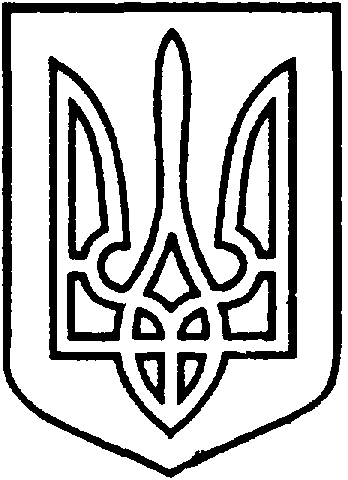 СЄВЄРОДОНЕЦЬКА МІСЬКА ВІЙСЬКОВО-ЦИВІЛЬНА АДМІНІСТРАЦІЯ  СЄВЄРОДОНЕЦЬКОГО РАЙОНУ  ЛУГАНСЬКОЇ  ОБЛАСТІРОЗПОРЯДЖЕННЯкерівника Сєвєродонецької міської  військово-цивільної адміністрації ______________2022  року                                                              №_____     Про продовження  ФОП Сорокіну В.П. терміну дії дозволу на розміщення зовнішньої реклами за адресою: м. Сєвєродонецьк, перехрестя вул. Новікова – просп. ЦентральнийКеруючись  статтями 4, 6  Закону України «Про військово-цивільні адміністрації», статтею  30 Закону України «Про місцеве самоврядування в Україні», Законом України «Про рекламу», рішенням виконкому Сєвєродонецької міської ради від 14.12.2016   № 683  «Про затвердження Порядку розміщення зовнішньої реклами у місті Сєвєродонецьку в новій редакції», враховуючи розпорядження керівника військово-цивільної адміністрації від 09.09.2020 № 307 «Про використання в роботі військово-цивільної адміністрації міста Сєвєродонецьк Луганської області нормативно-правових актів, затверджених Сєвєродонецькою міською радою та її виконавчим комітетом»,  розглянувши заяву фізичної особи-підприємця Сорокіна Валерія Петровича про продовження терміну дії дозволу на розміщення зовнішньої реклами – окремого однобічного рекламного щита розташованого за адресою: м.Сєвєродонецьк, перехрестя вул. Новікова – просп. Центральний, дозвіл на розміщення зовнішньої реклами №969 від 29.10.2013:зобов’язую: Продовжити фізичній особі-підприємцю Сорокіну Валерію Петровичу  з 29 січня 2022 року  до 29 квітня 2022 року  термін дії дозволу на розміщення зовнішньої реклами за адресою: м. Сєвєродонецьк, перехрестя вул. Новікова – просп. Центральний. Тип рекламного засобу – окремий однобічний рекламний щит розміром 3,0м х 12,0м.Дане розпорядження підлягає оприлюдненню.Контроль за виконанням цього розпорядження покласти на заступника керівника Сєвєродонецької міської військово-цивільної адміністрації Олега Кузьмінова.Керівник Сєвєродонецької міськоївійськово-цивільної адміністрації  		                   Олександр СТРЮК 